lMADONAS NOVADA PAŠVALDĪBA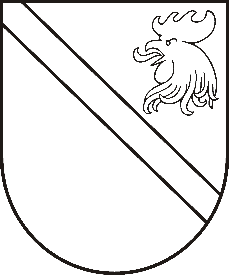 Reģ. Nr. 90000054572Saieta laukums 1, Madona, Madonas novads, LV-4801 t. 64860090, e-pasts: dome@madona.lv ___________________________________________________________________________MADONAS NOVADA PAŠVALDĪBAS DOMESLĒMUMSMadonā2019.gada 31.oktobrī										       Nr.514									     (protokols Nr.21, 14.p.)Par zemes lietošanas mērķa maiņu nekustamajam īpašumam “Vītolu 4-9”, Aronas pagasts, Madonas novadsAronas pagasta pārvaldē saņemts zemes nomnieces […], 07.08.2019. iesniegums (reģistrēts ar Nr. ARO/1.28.1/19/182) ar lūgumu mainīt zemes lietošanas mērķi nekustamam īpašumam “Vītolu 4-9” ar kadastra apzīmējumu 70420060366 un platību 0.25 ha, kas atrodas Aronas pagastā, Madonas novadā, no individuālo dzīvojamo māju apbūve (NĪLM kods-0601) uz zemi, uz kuras galvenā saimnieciskā darbība ir lauksaimniecība  (NĪLM kods -0101).Izvērtējot nekustamo īpašumu Vītolu 4-9, konstatēts, ka zemes vienībai ar kadastra apzīmējumu 70420060366 un platību 0.25 ha pašreiz noteiktais lietošanas mērķis ir individuālo dzīvojamo māju apbūve (NĪLM kods 0601), kas neatbilst spēkā esošam teritoriālajam plānojumam (L2-lauku zemes ciemos) un faktiskajai izmantošanai – lauksaimniecībai. Zemes nomas līgums ar pašvaldību noslēgts 15.01.2015. Līguma termiņš 15.01.2025.Pamatojoties uz likuma “Nekustamā īpašuma valsts kadastra likums” 9.panta pirmās daļas 1.punktu, Ministru Kabineta noteikumu Nr.296 ,,Nekustamā īpašuma lietošanas mērķu noteikšanas un maiņas kārtība” ceturtās daļas 23.3 punktu, kas nosaka, ka neapbūvētai zemes vienībai (zemes vienības daļai), kas atrodas teritorijā, kurai atbilstoši Teritorijas plānošanas likumam stājies spēkā teritorijas plānojums, lietošanas mērķi nosaka vai maina atbilstoši zemes likumīgai izmantošanai (tai skaitā, likumīgi noteiktajam lietošanas mērķim) vai pašreizējai izmantošanai, ja izmantošana (tai skaitā, lietošanas mērķis) valsts vai pašvaldību institūciju lēmumā nav norādīta,  ņemot vērā 16.10.2019. Uzņēmējdarbības, teritoriālo un vides jautājumu komitejas atzinumu, atklāti balsojot: PAR – 14 (Agris Lungevičs, Ivars Miķelsons, Andrejs Ceļapīters, Andris Dombrovskis, Antra Gotlaufa, Artūrs Grandāns, Gunārs Ikaunieks, Valda Kļaviņa, Valentīns Rakstiņš, Andris Sakne, Rihards Saulītis, Inese Strode, Gatis Teilis, Kaspars Udrass), PRET – NAV, ATTURAS – NAV, Madonas novada pašvaldības dome  NOLEMJ:Nekustamam īpašumam “Vītolu 4-9”, Aronas pagasts, Madonas novads ar kadastra apzīmējumu 70420060366 un platību 0.25 ha mainīt zemes lietošanas mērķi no individuālo dzīvojamo māju apbūve (NĪLM kods 0601) uz zeme, uz kuras galvenā saimnieciskā darbība ir lauksaimniecība (NĪLM kods 01010).Saskaņā ar Administratīvā procesa likuma 188.panta pirmo daļu, lēmumu var pārsūdzēt viena mēneša laikā no lēmuma spēkā stāšanās dienas Administratīvajā rajona tiesā.Saskaņā ar Administratīvā procesa likuma 70.panta pirmo daļu, lēmums stājas spēkā ar brīdi, kad tas paziņots adresātam.Domes priekšsēdētājs								          A.Lungevičs